Unisa Innovation Challenge2018 Call for Applications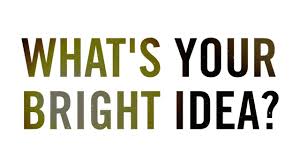 Do you have a bright, innovative idea?  If yes, then the Innovation Challenge is for you.Closing date: 01 June 2018Eligibility Requirements:  The Unisa Innovation Challenge is open to all registered Unisa students. Only group applications will be considered.  A group shall comprise a minimum of three students preferably from different colleges. The Innovative idea should be targeted at addressing an identified societal challenge. An idea is considered innovative if it is new and has not been implemented before to solve an identified societal challenge or is an improvement over existing solutions.  Where the idea is an improvement of an existing one, the improvement must be significant and deliver a clear benefit to the target audience. The following types of projects are not eligible for funding under this programme:Creation and running of generic businesses – café, internet café, etcEstablishment of generic programmes – skills training programmes, career guidance, etc      Application Process:It is highly advisable that prospective applicants first attend one of the information sessions and mini-workshops on Innovation before you prepare your application. Applicants must complete the application form () and attach the following documents;Supporting documentation or prototype (if applicable), CVs of all applicants who are working on the project, Detailed budget dedicated to expenditure (necessary to obtain proof of concept), and Proof of registration.The completed application form and supporting documentation should be sent to the following email address: innovation@unisa.ac.zaAssessment criteriaGrantsMaximum of R 40 000 per project for up to 10 projects. Regional information sessions and workshopThe DITT is organising information sessions and workshops on Innovation.  Kindly consult the schedule of regional visits at the service centre closest to you.Enquiries may be directed to:Ms. Hlumela Kunene:	kunendq@unisa.ac.za (012 429 8549)Ms. Nṱangananedzeni Muanalo: muanan@unisa.ac.za (012 429 3767)The Innovation (50%)refers to the innovativeness (“newness”) of the proposed solution.  A solution would be considered novel/new if the proposed solution has never been used before or the proposed solution is known but has never been applied to the identified or related challenges.  A solution would also be considered new if it is an improvement of an existing solution and the benefits of the improvement are significant.The Feasibility of the project (20%)refers to the appropriateness of the proposed solution to addressing the identified challenge, the ability of the team to undertake the project within the proposed timeframes, and the appropriateness of the budget, as well as the proposed timeframes.Potential impact (15%)refers to the potential impact that the proposed solution would have if implemented.Quality of the submission (15%)refers to the clarity and coherence of the motivation for the identified challenge and the suggested solution, clear articulation of the advantages of the proposed solution vis-à-vis other available solutions.DateDateRegion12 MarchMiddleburg Agency13 MarchVaal Triangle Agency 13 MarchMafikeng Agency19 MarchEkurhuleni20 MarchSunnyside Campus22 MarchBloemfontein23 MarchKimberly Agency24 MarchCape Town3 AprilGiyani Agency4 AprilPietermaritzburg     4 AprilMakhado5 AprilDurban Hub5 AprilPolokwane Hub6 AprilRichards bay Agency9 AprilScience Campus10 AprilEast London Hub11 AprilNew Castle Agency11 AprilMthatha14 AprilPort Elizabeth Agency17 AprilWild Coast20 AprilRustenburg Hub20 AprilPotchefstroom Agency25 AprilNelspruit Hub*check venue at the region closest to you*check venue at the region closest to you*check venue at the region closest to you